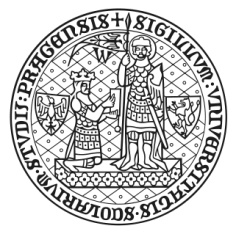 Univerzita Karlova, Fakulta sociálních věd,Smetanovo nábřeží 6, 110 01 Praha 1DIČ: CZ00216208IČO: 00216208     Bankovní spojení: xxxxxxxxxxxxxxxxxxxxxxxxxxxxxxxxxxxxxxxxxxxxxxxUniverzita Karlova, Fakulta sociálních vědSmluvní podmínky   1. Uzavření smlouvy, účinnost smlouvy: Smlouva je platně uzavřena okamžikem písemného přijetí objednávky ve lhůtě uvedené v textu objednávky. Účinnosti nabývá smlouva dnem zveřejnění prostřednictvím registru smluv, pokud se na smlouvu taková povinnost ze zákona vztahuje, jinak dnem přijetí objednávky.  2. Objednatel požaduje dodat tyto dokumenty:  dodací listzáruční prohlášení uživatelská příručka v českém jazyce dokument k přepravěprohlášení o shoděrevizní zprávaprotokol o zaškolení obsluhyx   Jiný doklad – výkazy služeb v detailním rozpisu poskytnutých (vyčerpaných) osobohodin za uplynulý kalendářní měsíc.3. Platební podmínky: Objednatel neposkytuje zálohy; daňový doklad - faktura bude splňovat požadavky z. č. 235/2004 Sb., v pl. znění, z. č. 563/1991 Sb., v pl. znění. Platby budou provedeny bezhotovostním převodem na účet dodavatele. Fakturu lze vystavit nejdříve od účinnosti smlouvy a po poskytnutí řádného plnění.    4. Splatnost faktury:	21 kalendářních dnů od doručení faktury.  5. (NR) Záruka za dodané zboží: 24 měsíců ode dne převzetí zboží.  6. Odpovědnost za vady plnění. Dodavatel uzavřením smlouvy prohlašuje, že jím poskytnuté plnění bude bez vad a bude sloužit ke sjednanému účelu; odpovědnost za vadné plnění, případnou škodu se řídí příslušnými ustanoveními občanského zákoníku; odpovědnost ze záruky tím není dotčena.    7. Právní úprava. Smluvní závazky se řídí českým právním řádem, zejména příslušnými ustanoveními zákona č. 89/2012 Sb., občanský zákoník. 8. Zveřejnění smlouvy. Podmínky zveřejnění smlouvy se řídí z.č. 340/2015 Sb., o registru smluv, ve znění pozdějších předpisů.  9. Pokud smlouva podléhá ze zákona zveřejnění v registru smluv, zaslání smlouvy do registru smluv zajistí FSV neprodleně po uzavření smlouvy. FSV bude informovat dodavatele o provedení registrace tak, že mu zašle kopii potvrzení správce registru smluv o uveřejnění smlouvy bez zbytečného odkladu poté, kdy sama potvrzení obdrží, popř. již v průvodním formuláři vyplní příslušnou kolonku s ID datové schránky dodavatele.10. Dodavatel se zavazuje zachovávat mlčenlivost o všech skutečnostech, s nimiž se seznámí v průběhu realizace objednávky, které objednatel označí jako důvěrné. Pokud objednatel neurčí jinak, jsou jakožto důvěrné skutečnosti explicitně považována veškerá data objednatele na provozovaných serverech a zejména osobní údaje.11. Bude-li součástí objednávky jakýkoliv písemný výstup, zdrojové kódy či dokumentace, bude opatřena jednoznačnou proklamací, že je poskytována objednateli k dalšímu využití ve formě „svobodné licence“, zdrojové kódy pak ve formě „otevřené“ licence, např. GNU GPL, verze 2 nebo pozdější.akceptace objednávky dne 7.4.2021Objednávkač. 210146ObjednáváxxxxxxxxxxxxxxxxxxxxxxxxxxxxxxObjednáváEmail: xxxxxxxxxxxxxxxxxxxxAdresa dodavateleOHL ŽS, a.s.Burešova 938/17Brno 602 00IČ: 46342796
DIČ: CZ46342796V Praze dne:18.3.2021Objednáváme si u Vaší firmy následující služby:Plastový dvoukomorový LED semaforObjednáváme u Vás:2 ks plastový dvoukomorový LED semafor……..12 200 Kč2 ks sloupek semaforu N2200…….11 600 Kč1 ks jednotka řízení dopravy…..24 400 Kč1 ks radarový detektor pro zjištění přítomnosti vozidla….9 890 Kč1 ks instalace, kabelové propojení, zapojení komponentů….23 700 KčPředpokládaná cena bez DPH: 89 590,- Kč včetně DPH: 108 403,90 KčDodací adresa: Fakulta sociálních věd, Univerzita KarlovaAreál UK – U Kříže 8 158 00 Praha 5Fakturační adresa:Univerzita Karlova, Fakulta sociálních vědSmetanovo nábř. 6, 110 01 Praha 1Platba fakturou, ve které uveďte číslo této objednávky.Součástí objednávky jsou smluvní podmínky uvedené v této objednávce.Lhůta k přijetí objednávky je 5 kalendářních dnů od doručení objednávky. Platba fakturou, ve které uveďte číslo této objednávky.Součástí objednávky jsou smluvní podmínky uvedené v této objednávce.Lhůta k přijetí objednávky je 5 kalendářních dnů od doručení objednávky.                       xxxxxxxxxxxxxxxxx                       xxxxxxxxxxxxxxx